	
	Schule Vorderthal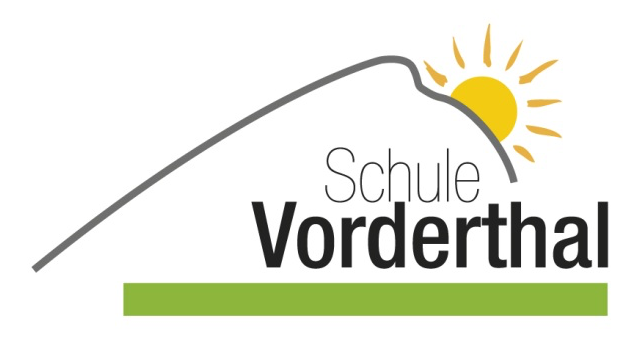 	Wägitalstrasse 45	8857 Vorderthal	Schulleitung: 	Marina Ebnöther	sl@schulevorderthal.ch	079 / 541 13 14Dispensationsgesuch(bis 2 Wochen)Vorname: Name: Adresse: PLZ/ Ort: Klasse: Name der Lehrkraft: Dispensation von __________________  bis __________________  Dispensation von __________________  bis __________________  Begründung:Begründung:Unterschrift Erziehungsberechtigte/-r: _________________________________________________Unterschrift Erziehungsberechtigte/-r: _________________________________________________Dispensation bewilligt                  nicht bewilligtBegründung (nur bei nicht bewilligt):Dispensation bewilligt                  nicht bewilligtBegründung (nur bei nicht bewilligt):Unterschrift Lehrperson:    __________________________Datum: ______________________Unterschrift Schulleitung:  __________________________                   Datum: ______________________